ПРОЄКТУКРАЇНАВиконавчий комітет Нетішинської міської радиХмельницької областіР І Ш Е Н Н Я___.02.2022					Нетішин				  № ____/2022Про внесення змін до рішення виконавчого комітету Нетішинської міської ради від 27 квітня 2016 року № 169/2016 «Про впровадження корекційних програм для осіб, які вчинили насильство в сім’ї»Відповідно до статті 40, пункту 3 частини 4 статті 42 Закону України «Про місцеве самоврядування в Україні», виконавчий комітет Нетішинської міської ради    в и р і ш и в:Унести до рішення виконавчого комітету Нетішинської міської ради від                   27 квітня 2016 року № 169/2016 «Про впровадження корекційних програм для осіб, які вчинили домашнє насильство в сім’ї» такі зміни:- додаток 2 до рішення викласти у новій редакції, що додається.Міський голова                                                              Олександр СУПРУНЮКДодаток 2до рішення виконавчого комітету міської ради 27.04.2016 № 169/2016 (у редакції рішення виконавчогокомітету міської ради ___.02.2022 № ____/2022)СКЛАД робочої групи з питань впровадження корекційних програм для осіб, які вчинили домашнє насильство, в кабінеті корекційно-реабілітаційних послуг для членів сімей, в яких вчинено насильство або існує реальна загроза його вчиненняКеруючий справамивиконавчого комітету міської ради								Любов ОЦАБРИКАЯнюк Тетяна - заступник начальника управління соціального захисту населення виконавчого комітету міської ради, керівник робочої групиПоліщук Ірина- начальник відділу з питань сім’ї, запобігання та протидії домашньому насильству, забезпечення гендерної рівності управління соціального захисту населення виконавчого комітету міської ради, координатор робочої групиКарназей Антоніна- начальник служби у справах дітей виконавчого комітету міської радиМогильницька Юля - психолог відділення соціальної роботи Нетішинського територіального центру соціального обслуговування (надання соціальних послуг)Ніжник Андрій - поліцейський офіцер громади сектору взаємодії з громадами відділу превенції Шепетівського РУП ГУНП в Хмельницькій області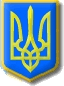 